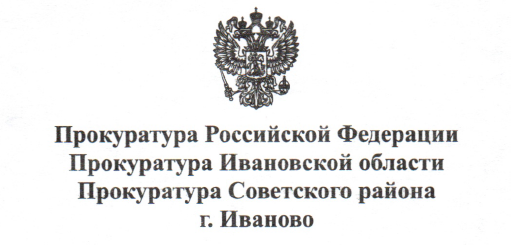 Прокуратура Советского района города ИвановаРАЗЪЯСНЯЕТ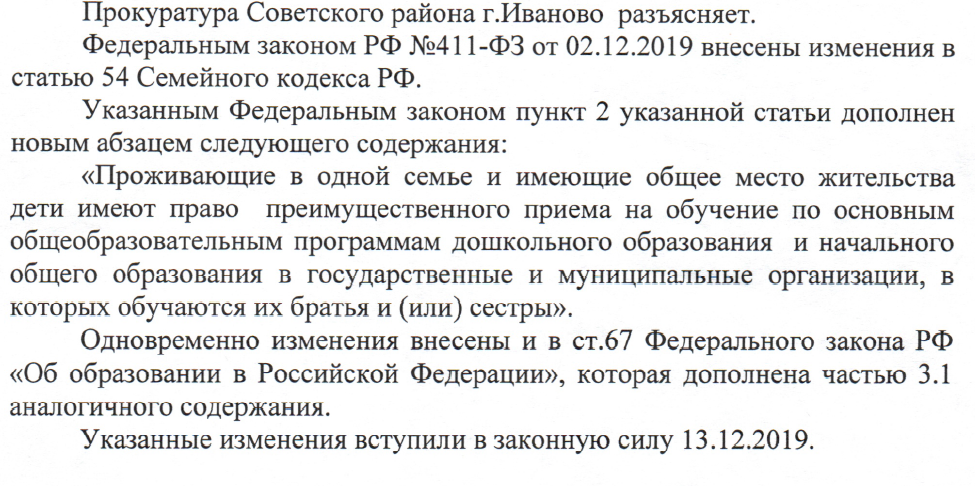 